UNIT THREE INTRO REVIEW - Assignment:For each question, select the best answer and highlight that response with a bright colour. You may want to use my website to find scanned textbook pages, PowerPoints etc.In biology, the branch of science that involves that classification of organisms is known as…
A) TaxonomyB) Virology
C) Binomial NomenclatureD) Evolution
2. Bacteria use what type of cell?A) Eukaryotic cells
B) Prokaryotic cells
C) Both Eukaryotic and Prokaryotic cells are found in bacterial kingdoms
D)Abiotic Cells3. The scientific naming system known as BINOMIAL NOMENCLATURE, was developed by:
A) Louis Pasteur
B) Jean Baptiste Lamarck
C) Carl Linnaeus
D) Edward Jenner4. One simple tool that biologists often use out in the field to help identify and classify organisms, such as plants and animals is a…
A) DNA Sequencing atomizer
B) Dichotomous Key
C) Tracheotomy Tree
D) Phylogenetic Tree Chart5. How many Kingdoms are in the system we will be using to study LIFE?
A) Three
B) Four
C) Five
D) Six
E) Seven6. The image below, best depicts what type of cell?
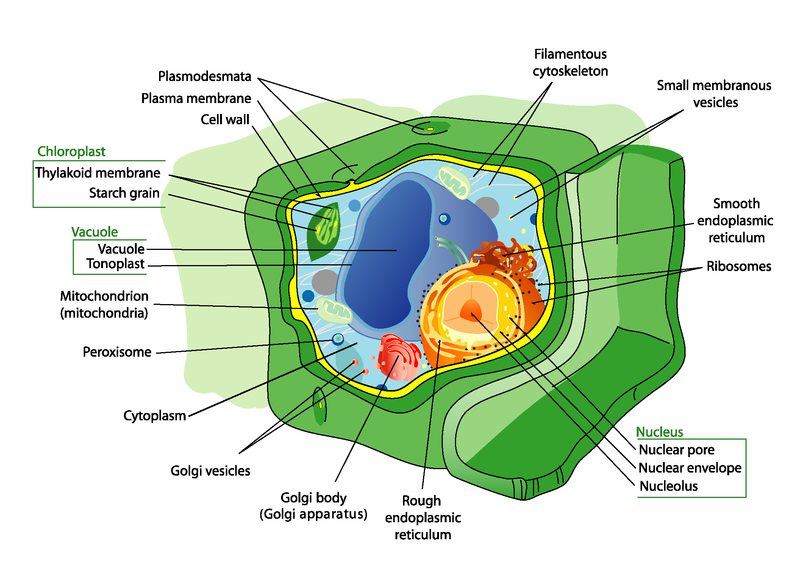 A) A prokaryotic animal cell
B) A prokaryotic fungal cell
C) A eukaryotic animal cell
D) A eukaryotic fungal cell
E) A eukaryotic plant cell7. The cell shown below could belong to which KINGDOM?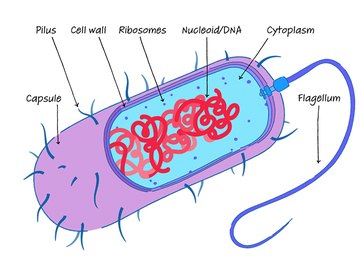 FUNGIEUBACTERIAPLANTAEANIMALIAPROTISTA8. This unicellular eukaryotic Amoeba, would belong to which KINGDOM?
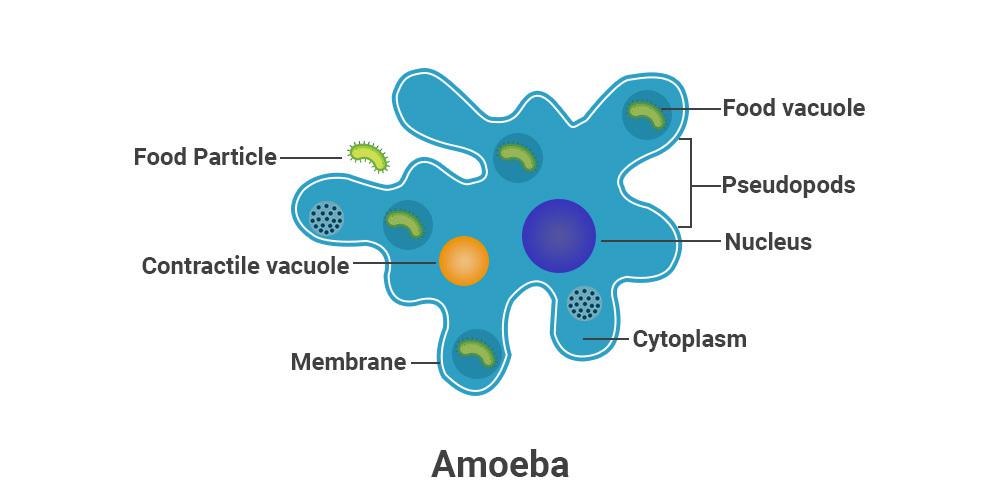 A) PROTISTA
B) ANIMALIA
C) FUNGI
D) ARCHAEBACTERIA
E) PLANTAE9. If an organism is multicellular, has eukaryotic cells and the cells have a cell wall made of CHITIN, what KINGDOM will that organism belong to?
A) ARCHAEBACTERIA
B) EUBACTERIA
C) PROTISTA
D) FUNGI
E) PLANTAE10. If an organism is multicellular, has eukaryotic cells and the cells have a cell wall made of CELLULOSE, what KINGDOM will that organism belong to?A) ARCHAEBACTERIA
B) EUBACTERIA
C) PROTISTA
D) FUNGI
E) PLANTAE11. What best describes the cells found in your body?
A) Prokaryotic cells that contain a cell wall made of PEPTIDOGLYCAN
B) Eukaryotic cells that contain a cell wall made of CELLULOSE
C) Eukaryotic cells that contain a cell wall made of CHITIN
D) Eukaryotic cells that do not contain a cell wall at all.12. What KINGDOM do Humans belong to?
A) ANIMALIA
B) PROTISTA
C) PLANTAE
D) ARCHAE
E) FUNGI13. Which of the following is the proper way to scientifically name Human beings?
A) Homo Sapiens
B) Homo SAPIENS
C) homo Sapiens
D) Homo sapiens
E) Homo sapiens14. Which of the following list the 7 TAXA in their order from most General to most Specific?
A) Species  Genus  Family  Order  Class  Phylum  Kingdom
B) Kingdom  Class  Phylum  Order  Genus  Family  Species
C) Kingdom  Phylum  Class  Genus  Order  Species  Family
D) Kingdom  Phylum  Class  Order  Family  Genus  Species
E) None of the above represents the correct order of Taxa15. Animals with backbones belong to which PHYLUM?
A) Chordata
B) Chelicerata
C) Arthropoda
D) Porifera
E) Cnidaria16. The image below, represents a…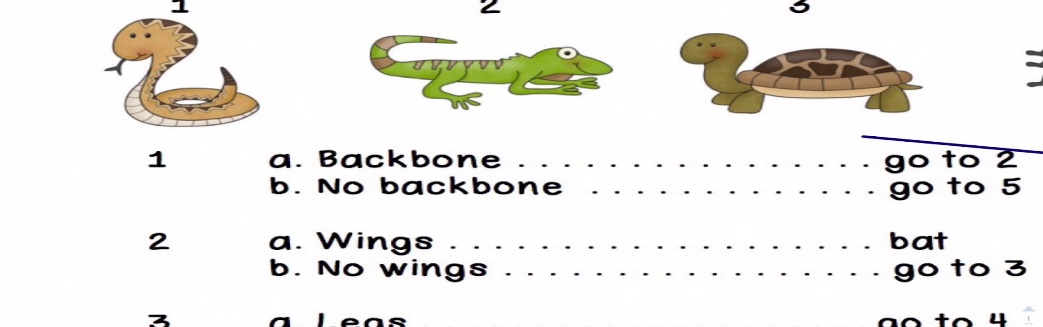 Venn DiagramTaxonomic Divergent ChartTaxa Management SpreadsheetDichotomous KeyZoological Flow Chart17. According to our lesson on how to use the tool mentioned above in questions #16, what was this organism?
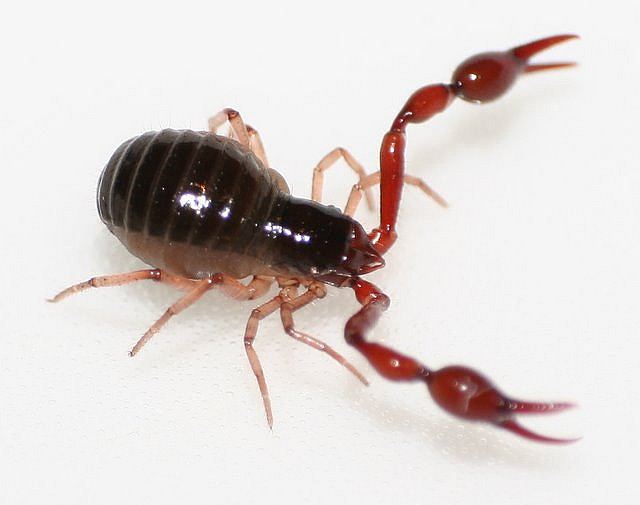 A) A Whiptail Scorpion
B) A Silverfish
C) A Scorpion Tick
D) A Pseudoscorpion
E) A Crawdaddy18. What KINGDOM of life do Viruses belong to?
A) Archaebacteria
B) Eubacteria
C) Protista
D) Fungi
E) They do not belong to a kingdom as they do not meet all the criteria to be a true organism.19. Viruses contain which of the following?
A) Only DNA
B) Only RNA
C) Neither DNA or RNA
D) Either DNA or RNA20. When a virus is not inside a host cell, it is properly called a…
A) Prion
B) Virion
C) Prius
D) Alpha
E) Genome21. Viruses that attack and infect prokaryotic organisms are classified as…
A) Monocytes
B) Bacteriophages
C) Vectors
D) Nucleoids
E) MRSAs22. Which of the following is NOT a type of virus SHAPE?
A) Polyhedral
B) Complex
C) Octagonal
D) Spherical
E) Complex23. A virus that contains RNA as its Nucleic Acid is categorized as being a…
A) Inverted Virus
B) Translocated Virus
C) Anointed Virus
D) Retro Virus
E) None of the above24. Which viral shape is shown below?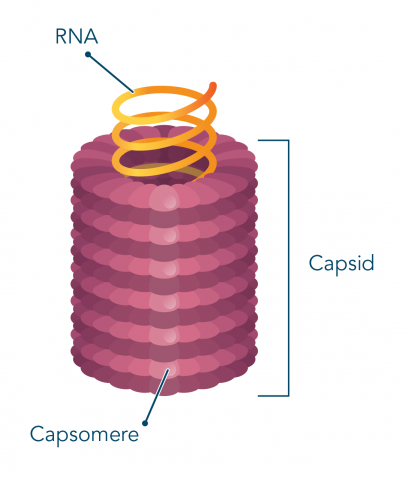 HELICALSPHERICALCOMPLEXPOLYHEDRALOCTAGONAL25. In a virus, the capsid is made out of….
A) Protein
B) DNA
C) RNA
D) Carbohydrate26. Which of the following is a DNA Virus?
A) SARS CoV-2 that causes COVID 19
B) HIV that causes AIDS
C) An Adenovirus that causes a common cold
D) Rotavirus that causes severe diarrhea27. Many viruses contain spikes on their outer envelope, what is the main function of these spikes?
A) To allow them to attach onto host cells
B) For them to communicate with other viruses
C) For protection from predatory white blood cells
D) They actually serve no purpose, they are just there.28. The destruction of which crop triggered scientists to dig deeper into their study and discovery of what viruses are?
A) Tomato crops			C) Potato crops
B) Corn crops			D) Tobacco crops29. The image below depicts one type of Viral Life Cycle used by some types of viruses, what is this life cycle called?
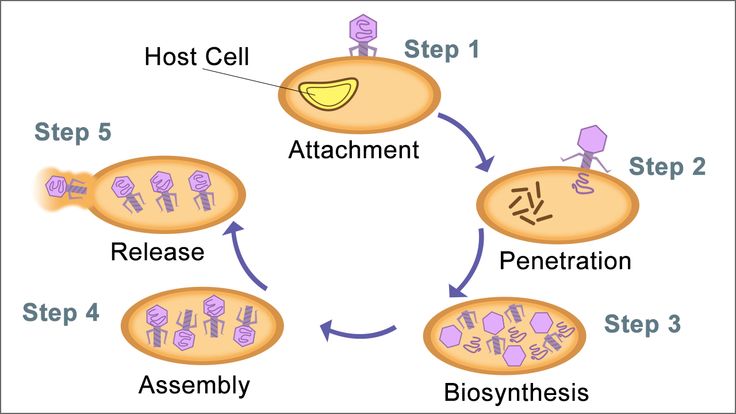 A) Lytic Cycle
B) Lysogenic Cycle
C) Cryptic Cycle
D) Tactical Destructive Cycle
E) Obliterative Beatdown Cycle30. Use Google to help you determine which of the following diseases is NOT cause by a virus?
A) Rabies
B) Polio
C) Tuberculosis it is BACTERIAL
D) Influenza
31. Which of the following is NOT true regarding Viruses?
A) Viruses cause much disease in humans, livestock and crops.
B) Viruses can damage bodily tissue, which can cause certain types of cancer.
C) Viruses can be used by scientists to genetically improve crops.
D) Viruses can be used in Immunotherapy treatment against cancer.
E) All of the above are true, when it comes to viruses.32. In a LYSOGENIC LIFE CYCLE, when the Viral DNA is incorporated into the host cell's DNA and is waiting to get copied (replicated), what is the proper term for this inactive viral DNA that is incorporated into the host cell's DNA?
A) Virulent Phage
B) Prophage
C) Retrovirus
D) Macrophage33.  What descriptor below, best defines a VIRUS?
A) An abiotic parasite
B) A biotic parasite
C) An abiotic consumer
D) A biotic consumerTHE END